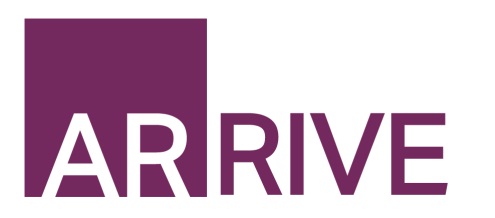 The ARRIVE Guidelines ChecklistAnimal Research: Reporting In Vivo ExperimentsCarol Kilkenny1, William J Browne2, Innes C Cuthill3, Michael Emerson4 and Douglas G Altman51The National Centre for the Replacement, Refinement and Reduction of Animals in Research, London, UK, 2School of Veterinary Science, University of Bristol, Bristol, UK, 3School of Biological Sciences, University of Bristol, Bristol, UK, 4National Heart and Lung Institute, Imperial College London, UK, 5Centre for Statistics in Medicine, University of Oxford, Oxford, UK.
The ARRIVE guidelines. Originally published in PLoS Biology, June 20101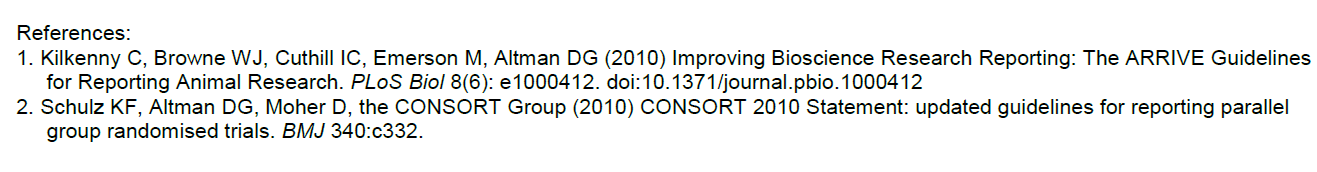 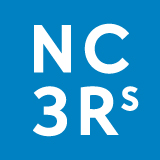 ITEMRECOMMENDATIONSection/
Paragraph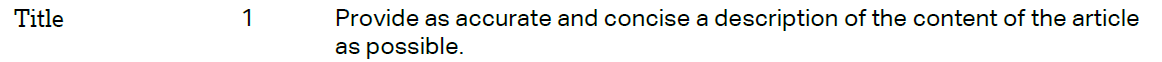 Title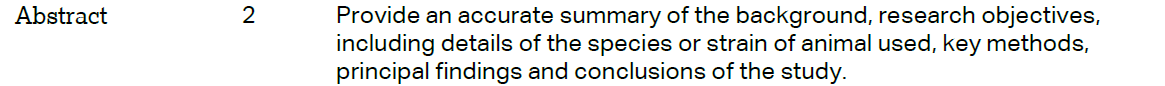 AbstractINTRODUCTIONINTRODUCTIONINTRODUCTION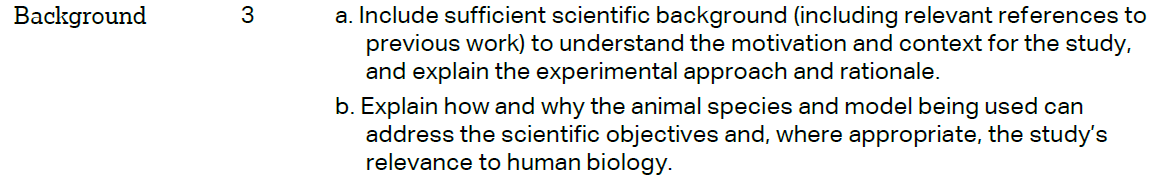 Line 37-73Line 79-91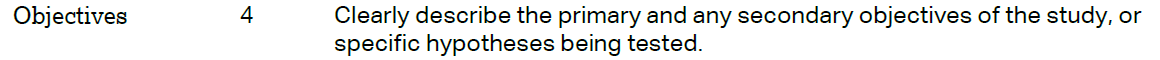 Line 79-91METHODSMETHODSMETHODS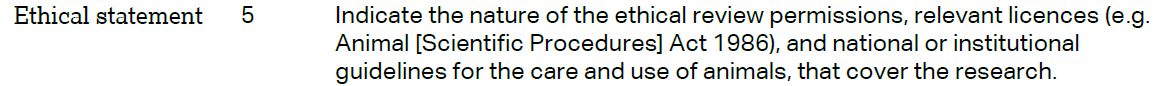 Line 138-143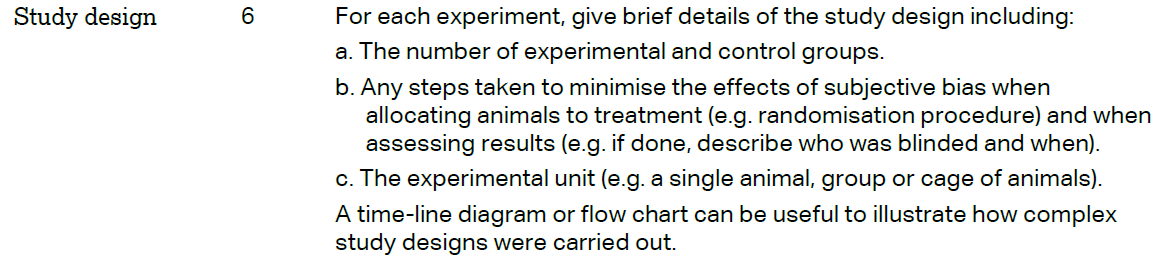 Line 129-132Line 130-134Line 129-134Not relevant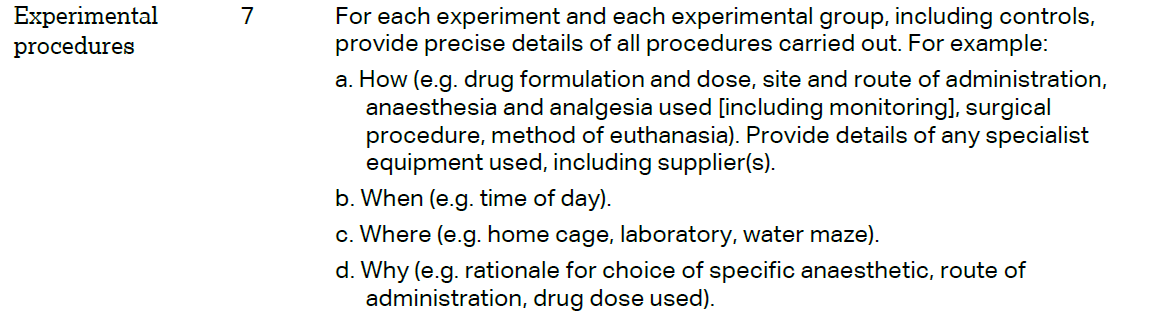 Line 152-167; 174-175; 190-193, S3 TableLine 148-151Line 149-151Line 174-175, 190-193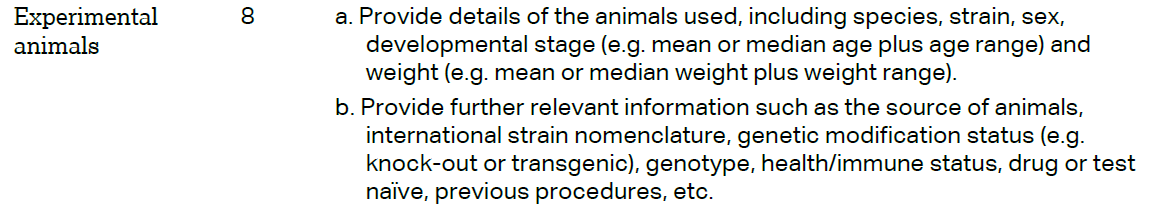 Line 129-130Not relevant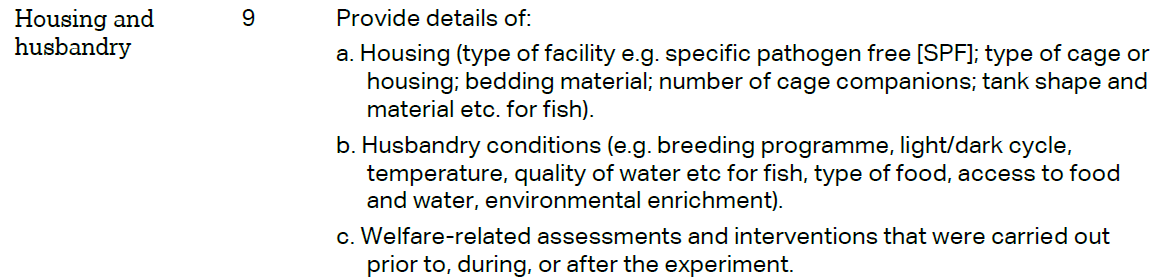 Line 135-139Line 135-139Line 134-135Line 135-139Line 135-139Line 134-135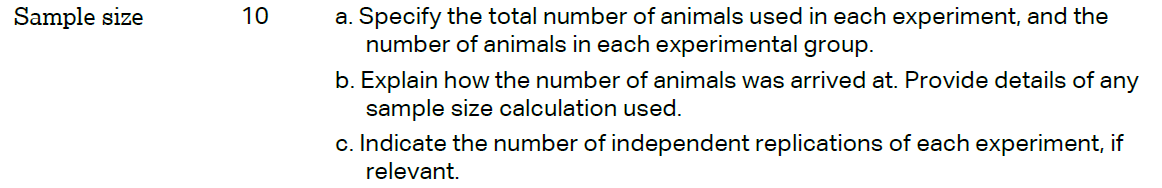 Line 129, 132Line 132-134Not relevantLine 129, 132Line 132-134Not relevant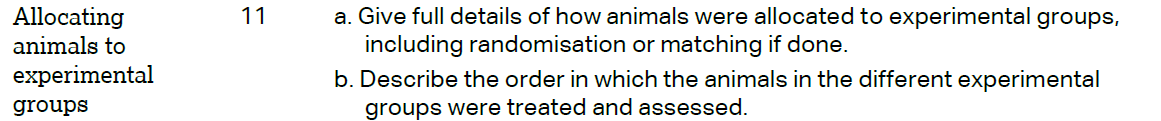 Line 130-132Line 149-151, 168-177Line 130-132Line 149-151, 168-177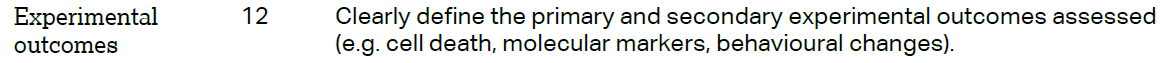 Line180-181Line180-181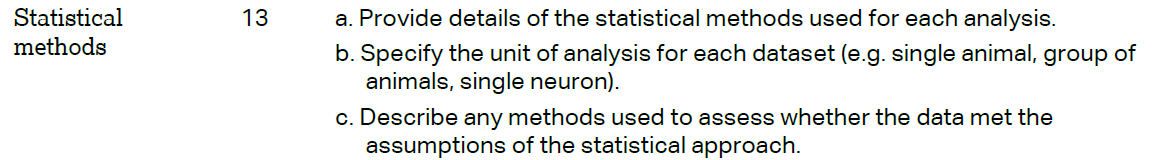 Line 210-215Line 214-215Not relevantLine 210-215Line 214-215Not relevantRESULTS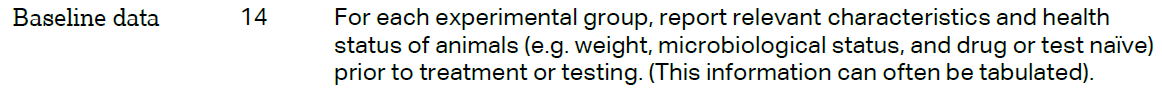 S2 TableS2 Table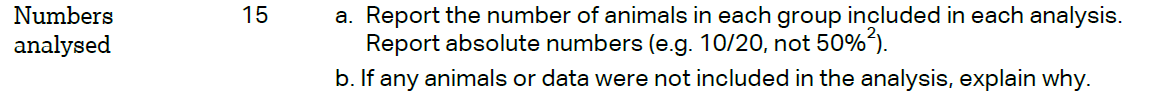 Line 244, 247, 250, 253, 264, 274Line 280-286Line 244, 247, 250, 253, 264, 274Line 280-286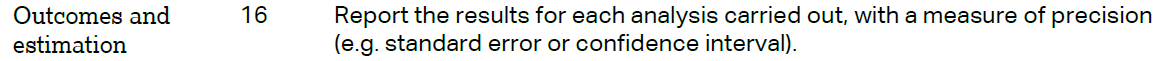 S2, S3, S5, S6 TablesS2, S3, S5, S6 Tables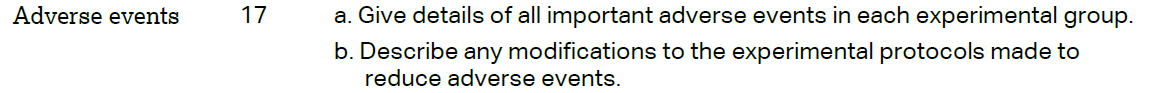 Line 277-283Line 283-286Line 277-283Line 283-286DISCUSSION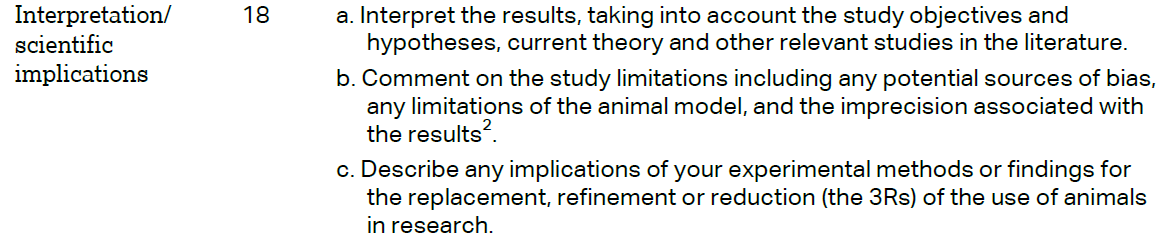 Line 288-352Line 353-356Line 132-134, 174-175Line 288-352Line 353-356Line 132-134, 174-175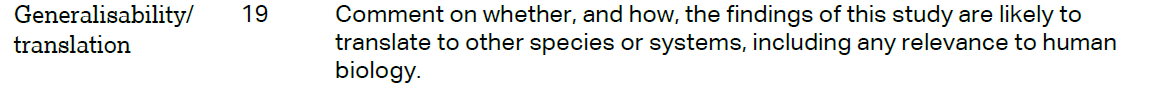 Line 362-366Line 362-366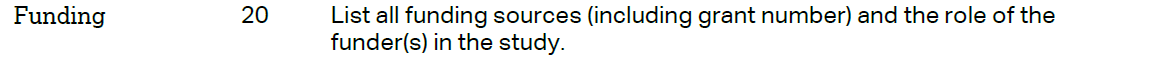 Acknowledgement